                                                                                                    (期初集體印刷用)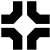 民國     年    月    日民國     年    月    日民國     年    月    日民國     年    月    日民國     年    月    日民國     年    月    日民國     年    月    日項號項號章則頁次章則頁次章則頁次章 則 附 件章 則 附 件印刷品編號印刷品編號印製方式單位請印數量請印數量核定數量紙質紙質紙質紙質印刷顏色印刷顏色裝訂方法裝訂方法項號項號章則頁次章則頁次章則頁次名稱印刷品編號印刷品編號印製方式單位請印數量請印數量核定數量封面內紙內紙內紙印刷顏色印刷顏色裝訂方法裝訂方法項號項號章則頁次章則頁次章則頁次（印刷品）（印刷品）印刷品編號印刷品編號印製方式單位請印數量請印數量核定數量封面內紙內紙內紙印刷顏色印刷顏色裝訂方法裝訂方法 附格式      件 附格式      件 附格式      件需要請印數量部別部別預計使用期間預計使用期間預計使用期間計算方式計算方式計算方式計算方式計算方式計算方式計算方式計算方式計算方式計算方式計算方式印製數量印製數量印製數量合計合計(會保管室)庫存數量(會保管室)庫存數量請印數量需要請印數量部別部別預計使用期間預計使用期間預計使用期間班級或學生數乘學期中每班或每生所需要數量加預計損耗數等於印製數量班級或學生數乘學期中每班或每生所需要數量加預計損耗數等於印製數量班級或學生數乘學期中每班或每生所需要數量加預計損耗數等於印製數量班級或學生數乘學期中每班或每生所需要數量加預計損耗數等於印製數量班級或學生數乘學期中每班或每生所需要數量加預計損耗數等於印製數量班級或學生數乘學期中每班或每生所需要數量加預計損耗數等於印製數量班級或學生數乘學期中每班或每生所需要數量加預計損耗數等於印製數量班級或學生數乘學期中每班或每生所需要數量加預計損耗數等於印製數量班級或學生數乘學期中每班或每生所需要數量加預計損耗數等於印製數量班級或學生數乘學期中每班或每生所需要數量加預計損耗數等於印製數量班級或學生數乘學期中每班或每生所需要數量加預計損耗數等於印製數量印製數量印製數量印製數量合計合計(會保管室)庫存數量(會保管室)庫存數量請印數量需要請印數量日間部日間部印刷紀要印刷紀要印刷紀要印刷紀要一、預定使用日期    年    月    日一、預定使用日期    年    月    日一、預定使用日期    年    月    日一、預定使用日期    年    月    日一、預定使用日期    年    月    日一、預定使用日期    年    月    日一、預定使用日期    年    月    日一、預定使用日期    年    月    日一、預定使用日期    年    月    日一、預定使用日期    年    月    日一、預定使用日期    年    月    日一、預定使用日期    年    月    日一、預定使用日期    年    月    日一、預定使用日期    年    月    日一、預定使用日期    年    月    日一、預定使用日期    年    月    日一、預定使用日期    年    月    日一、預定使用日期    年    月    日一、預定使用日期    年    月    日一、預定使用日期    年    月    日一、預定使用日期    年    月    日承辦單位承辦單位承辦單位承辦單位承辦人承辦人承辦人承辦人承辦人組長組長組長組長單位主管單位主管單位主管單位主管校長批示校長批示校長批示校長批示校長批示校長批示校長批示校長批示承辦單位承辦單位承辦單位承辦單位會辦單位會辦單位會辦單位會辦單位承辦人承辦人承辦人承辦人承辦人組長組長組長組長單位主管單位主管單位主管單位主管會辦單位會辦單位會辦單位會辦單位